May is National Military Appreciation Month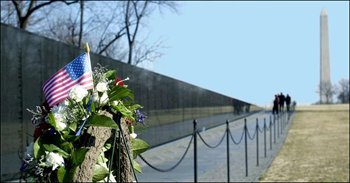 We salute the brave men and women of America’s armed forces,serving wherever and whenever their country calls upon them,defending our nation and preserving our freedom.invites you to join us in a special broadcast tribute,  “Salute to America’s Armed Forces.” Features will air daily beginning ________, through Memorial Day, Monday, May 26th.SPONSORSHIP OPTIONS:[ ] 8 times daily - __ total - $[ ] 5 times daily - __ total - $[ ] 3 times daily - __ total - $YES! SIGN ME UP FOR THE PACKAGE INDICATED ABOVE!FIRM: _______________________________________________________________________AUTHORIZED BY: ______________________________________________ DATE: _______